Hague Agreement Concerning the International Registration of Industrial DesignsItaly:  Closure of the Office The Italian Patent and Trademark Office (UIBM) has informed the International Bureau of the World Intellectual Property Organization (WIPO) that it is not open to the public since March 12, 2020, and until further notice.  The UIBM is operational providing services and support online and by phone. Accordingly, under Rule 4(4) of the Common Regulations under the 1999 Act and the 1960 Act of the Hague Agreement, all periods under the Hague System that concern this Office and that expire on a day on which the UIBM is not open to the public will expire on the first subsequent day on which the UIBM reopens.  In addition, the UIBM has informed the International Bureau of WIPO that periods in all administrative proceedings before the UIBM have been suspended from February 23 to May 15, 2020. The closure of the UIBM to the public and the suspension of periods in all administrative proceedings before the UIBM may be extended.For further information, users of the Hague System may visit the UIBM’s website at the following address:  https://uibm.mise.gov.it/index.php/en/, or consult the webpage (available only in English and Italian) at the following address:  https://uibm.mise.gov.it/index.php/en/202-news-english/2036408-covid-19-extension-of-the-deadline-for-administrative-proceedings-to-15-may.April 20, 2020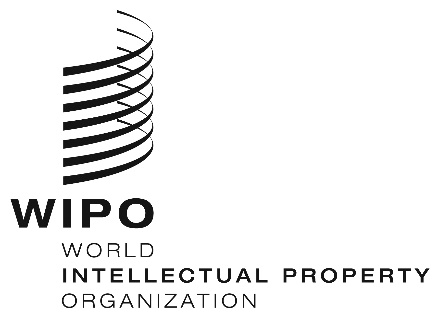 INFORMATION NOTICE NO. 8/2020INFORMATION NOTICE NO. 8/2020INFORMATION NOTICE NO. 8/2020